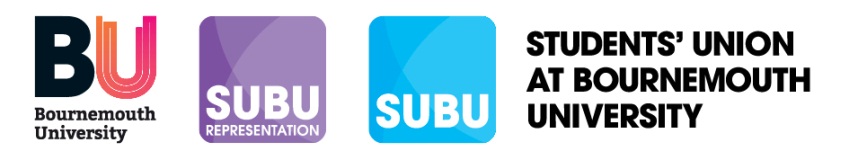 Hi newly elected Student Rep,Congratulations on being elected as the Student Rep for your group of students!  Being a Rep is a hugely important role at BU and you will receive full training and support from SUBU in order to represent your students effectively.Here’s what you need to do next: Register as a Student Rep and select the training session that you’d like to attend at www.subu.org.uk/repregistration Join the Student Rep Facebook group at facebook.com/groups/SUBUStudentReps2021This will be a way for us to keep you up to date with all the Rep news and updates.It’s really important that you do these two steps as soon as possible, but once you’ve done them that’s all for now; everything else will be covered at Essential Rep Training!  Please note you will only be recognised as a Student Rep once you complete the online training. If you are unable to complete training please get in contact with reps@bournemouth.ac.uk as soon as possible.This year we will be creating online socialising sessions to take over from our Rep Coffee Mornings. This will be a great opportunity to meet other Reps and share ideas, as well as meeting SUBU’s Full Time Officers and the Student Voice & Policy Team. We will update you as soon as this is ready.We look forward to meeting you soon! Naomi Lebe	       Chiko Bwalya	Toluwa Atilade              Ugo Andy-Eke         SU President         SU VP Education          SU VP Welfare	        SU VP Student 